CHAT STATIONS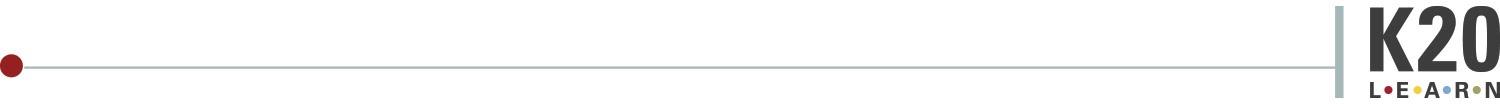 CHAT STATIONS